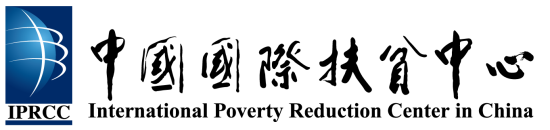 中外减贫信息摘要Poverty Reduction Briefing2019. No. 34(Nov. 29-Dec. 5, 2019)State and Ministerial Policy News:Hong Tianyun, Deputy Director of the State Council Leading Group Office of Poverty Alleviation and Development: as we have come to the closing stage in winning the battle against poverty, the Central Government has established a monitoring and early warning mechanism for poverty-returning. At present, emphasis will be laid on monitoring the data in two aspects: one is that around four million poverty-alleviated people are hovering along the poverty line and may return to poverty because of disasters, diseases and changes in industry or market; the other is that there is another four million or so population living close to the national poverty line, according to provincial calculations. Therefore, there are a total of eight million people to be monitored.Source: The Paper Dec 2, 2019Liu Guoqiang, Deputy Governor of the People’s Bank of China, attended a symposium on paired-up poverty relief by the central finance institutions in Nujiang, Yunnan Province. Liu pointed out that, in 2019, following the decisions and deployments of winning the battle against poverty by the CPC Central Committee and the State Council, central finance institutions have given full play to its financial edges and promoted further integration, overfulfilling the tasks defined in the Letter of Liabilities ahead of schedule to build a great number of “demonstration fields” that can be duplicated and promoted elsewhere and make remarkable progress in the construction of “ Three Projects”.Source:www.nujiang.com Dec 4, 2019The Ministry of Finance issued a total of 2.06 billion yuan special public welfare funds of lottery by the Central Government to support poverty alleviation in old revolutionary bases in advance. The fund is mainly used to support the construction of small productive public welfare facilities in poverty-stricken villages under the counties in old revolutionary bases. The Ministry of Finance urged all departments to allocate their funds timely and enhance financial supervision and performance information analysis and utilization with the help of the dynamic monitoring platform for poverty alleviation funds so as to significantly improve the efficiency of the use of poverty alleviation funds.Source: mof.gov.cn Dec 5, 2019Local Poverty Alleviation News:The practice of Jiangsu Province to integrate agriculture-related funds for high-standard farmland construction was praised by inspectors from General Office of the State Council of the People's Republic of China. Jiangsu has integrated provincial financial rural development funds into six categories, namely, agricultural production and development, agricultural infrastructure construction, agricultural living environments construction, agricultural ecological protection, water conversancy construction and poverty relief and development, totaling 6.1 billion yuan, to concentrate on the construction of 3.3 million mu high-standard farmlands covering, with over 90% cultivated areas effectively irrigated, ranking among the top in China.Source: Xinhua Daily Dec 4, 2019In Hainan Province, 2,560 administrative villages have had access to shuttle bus services to provide strong traffic support for poverty alleviation in the province. Given a diversity of geographic features and scattered clusters of villagers in rural areas in Hainan, the province has actively promoted the transformation and upgrading of road passenger transport and adjusted the existing market structure to better accommodate rural passengers. By encouraging and guiding reforms in public transportation, promoting smaller shuttle buses and other multi-mode complementary methods, it has guaranteed rural residents convenient travels.Source: Xinhua News Agency Dec 3, 2019This year, financial departments of Shandong Province put agricultural insurance, premium and subsidies totaling 2.07 billion yuan into guaranteeing agricultural production, ensuring stable income of farmers and speeding up poverty alleviation. Currently, Shangdong Province subsidies the first gear and second gear of the counties under direct provincial financial management by 35% and 30% respectively, and the first gear, second gear and third gear at the municipal level by 35%, 25% and 15% respectively. Others are financed by municipal and county-level departments.Source: Xinhua News Agency Dec 5, 2019Hunan Province increased rural income in impoverished areas by promoting poverty alleviation through consumption and constructing production and marketing platforms. This year, Hunan Province organized poverty alleviation through consumption of social purchase and tourism development to promote the sales of agricultural and sideline products in all poverty-stricken counties and villages to go national. By the end of November, poverty alleviation in Hunan Province through consumption has helped impoverished areas sell in total 13.9 billion yuan or so worth of agricultural and sideline products.Source:Hunan Daily Dec3, 2019Guizhou Province released a provincial financial special poverty alleviation fund of over 110 million yuan in 2019. To make sure the fund arrived timely and reconcilably, Guizhou Provincial Finance Bureau allocated it directly to the counties under its administration. Meanwhile, Guizhou Province made it clear that local governments should enhance regulation of funds and programs to, under the premise of financial security, speed up fund appropriation, ensure all the money will be used for poverty alleviation and audit special accountings for the safe operation and effective use of the fund. Source: Xinhua News Agency Dec 5, 2019Jilin Province integrated agriculture-related funds to guarantee a victorious fight against poverty. In the framework of a management system where provinces take overall responsibilities while municipalities and counties put the requirements into practice, in accordance with policy regulations of integrating pilot programs, the provincial finance of Jilin allocated the fund to be integrated from the central government and provincial authorities to impoverished counties and fully delegated the authority of approving project fund to the county-level governments. Impoverished counties can formulate annual integration plans, develop methods of administration of integrated funds and independently manage and use integrated funds to form a new landscape of poverty alleviation investment featuring “one output but multi-channel input” according to their own needs of county-level poverty alleviation plans and tasks.Source: Jilin Daily Nov 29, 2019Shaanxi Province implemented financial information inquiry to ensure fair and square social subsistence assistance. Social subsistence assistance and family financial asset inquiry serves as a way to sustain and improve people’s livelihoods based on big data, and also provides a strong guarantee for targeted poverty alleviation. Shaanxi Province established a trans-departmental, multi-layer and information-sharing-oriented mechanism to check the financial situations of families in need of social subsistence assistance and improved operating institutions and information verification platforms to target at poor people receiving social subsistence assistance more accurately, efficiently and fairly.Source: Shaanxi Daily Nov 30, 2019Anhui Province promoted poverty alleviation through characteristic industries. A total of 701 impoverished villages in the province featured their own projects. In terms of the locality, Anhui Province developed exclusive projects in its 701 poverty-stricken villages featuring “one village, one specialty”. It guided poverty alleviation recipients to develop projects with local features for poverty reduction, promote standardized production and foster high-quality agricultural brands. Meanwhile, based on leading industries, related industries like the manufacturing, storage, package, and transportation of agricultural products, countryside tours and e-commerce also flourished to extend industrial chains and value chains.Source: Xinhua News Agency Nov 30, 2019Heilongjiang Province realized the interconnection of regional health data within the year. Heilongjiang Province formulated phase I construction plans for the integration of regional health information platforms for all people in the province, constructed and improved Healthy Longjiang, a provincially unified public service platform and website, and established a management center for remote medical services. On the basis of remote consultations through the paired-assistance of 29 tertiary hospitals for 56 hospitals in 28 impoverished counties, remote medical systems for healthcare-based poverty alleviation reached 337 health centers in poverty-stricken villages and towns to realize a remote consultancy between paired-up tertiary hospitals and county-level hospitals as well as health clinics in villages and towns in poor areas.Source: Heilongjiang Daily Nov 30, 2019Ningxia Hui Autonomous Region grossed nearly ten-billion-yuan worth of revenues by transferring poor laborers for employment to help them shake off poverty. Ningxia Hui Autonomous Region implemented “100―1,000―10,000”, a campaign for poverty alleviation through employment, where it created 100 demonstration bases in terms of locality, cultivated 1,000 labor brokers and recommended 10,000 poor laborers in rural areas for employment. Besides, Ningxia lowered the thresholds of secured loans to promote models like “entrepreneurship loans + business loans” and “entrepreneurship loans + poverty alleviation loans” and encourage entrepreneurship among rural laborers.Source: Xinhua News Agency Dec 3, 2019Public Poverty Alleviation and Charity News:Sichuan Province signed industrial poverty alleviation programs worth nearly ten billion yuan of with enterprises in Guangdong-Hong Kong-Macao Greater Bay Areas. Sichuan Province signed in total 18 investments and cooperation programs at a Promotion Conference for Industrial Poverty Alleviation Investment in Sichuan (Guangdong) in 2019 with enterprises in Guangdong-Hong Kong-Macao Greater Bay Areas, covering agriculture, fisheries and livestock totaling 9.818 billion yuan. The promotion conference was intended to encourage and guide enterprises in the Areas to pay intensive attention to wider areas in Sichuan, seize more opportunities for development and become deeply involved in industrial poverty alleviation in Sichuan based on deepening collaborations on poverty alleviation between eastern and western regions.Source: Xinhua News Agency Nov 29, 2019Poverty Alleviation Products Promotion Conference “Yaks in Qinghai Province Going to Regions South of the Yangtze River” was held in Jiangsu Province. The promotion conference was a practical step, under the work deployment of Qinghai provincial committee of CPC and government, by Zeku county government and Huangnan Tibetan autonomous prefecture government, to promote the sustainable and in-depth development of the yak industry in Qinghai Province and facilitate economic growth of Tibetan Prefectures and poverty alleviation. It has effectively built the reputation and spread the influence of organic livestock products of Qinghai Province and pushed distinctive agricultural and livestock products to walk out from Qinghai to other places in China. Source: Qinghai Daily Dec 1, 2019Sponsor: International Poverty Reduction Center in China (IPRCC)Organize：China Institute for Poverty Reduction, Beijing Normal UniversityContact: Xu Liping 84419659Email: xuliping@iprcc.org.cn